Salt Lake Community College, Chemistry DepartmentChem 1110 Workshop 11Topic: Gases Part IObjective:To understand and use the several individual gas laws, the combined gas law, and the ideal gas law to predict and explain how gases respond to changes in pressure and volume Boyle’s Law:				Charle’s Law: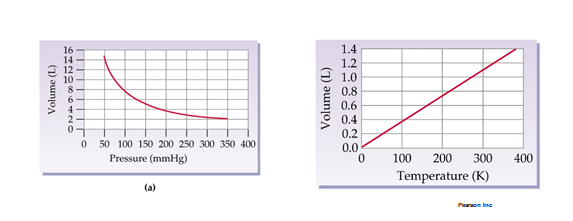 Avogadro’s Law: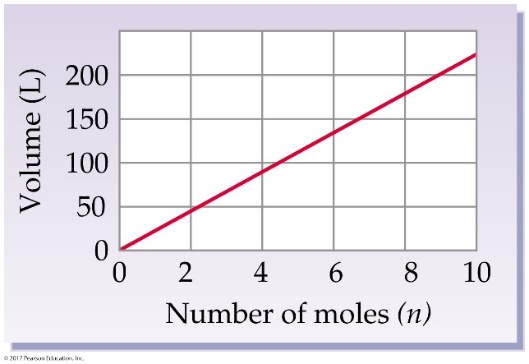 Practice Problems:Volume and pressure are ________ proportional.directlyinverselyall of the abovenone of the above2. According to Avogadro's Law, the volume of a gas will ________ as the ________ is increased while the ________ are held constant.increase; number of moles; pressure and temperaturedecrease; number of moles; pressure and temperatureincrease; temperature; pressure and number of molesdecrease; pressure; temperature and number of molesincrease; pressure; temperature and number of molesIf the temperature of a 1.75 liter (V1) sample of gas is changed from 30.0°C (T1 to T2) 20.0°C at constant pressure, what will be the new volume?Answer (Charles Law 1.69 L)What is the new volume of a balloon originally at 755 torr and 5.00 L is placed in a container in which the pressure is increased to 1.25 atm? Answer: (Boyles’s Law P1V1= P2V2 3.97 L)A 6.3 L sample of helium gas stored at 25 °C and 1.0 atm pressure is transferred to a 2.0 L tank and maintained at a pressure of 2.8 atm. What temperature is needed to maintain this pressure? Combined gas Law : P1V1/T1= P2V2/T2P1= 1.0 atmV1= 6.3 LT1= 25 C + 273 = 298 KP2= 2.8 atmV2= 2.0 LT2= ?Answer (264.8 K)Which of the following is the definition of standard temperature and pressure?273°C and 760 torr298 K and 1 atm273 K and 760 mm Hg0 K and 1 atm